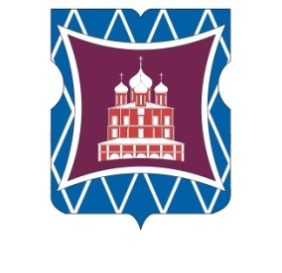 СОВЕТ ДЕПУТАТОВМУНИЦИПАЛЬНОГО ОКРУГА ДОНСКОЙРЕШЕНИЕ19  декабря 2018 года      01-03-103	О внесении    изменений    в   решениеСовета   депутатов   муниципальногоокруга   Донской  от  24 октября  2018 года № 01-03-86  В соответствии с постановлением Правительства Москвы от 26 декабря 2012 года № 849-ПП «О стимулировании управ районов города Москвы» и на основании обращения главы управы Донского района города Москвы Соколова Д.Н.  от  10 декабря  2018 года № ДО-16-359/8 в связи с увеличением лимита финансирования, а также изменением адресного перечня и объема работ (входящий от 10 декабря 2018 года № 505),             Совет депутатов муниципального округа Донской решил:	1. Внести изменения в решение Совета депутатов муниципального округа Донской от 24 октября 2018 года  № 01-03-86 «О согласовании   направления средств  стимулирования управы Донского района города Москвы в 2019 году», изложив приложения 1 и 2  к решению в новой редакции согласно приложениям 1 и 2 к настоящему решению соответственно.	2. Направить настоящее решение в Департамент территориальных органов исполнительной власти города Москвы, префектуру Южного административного округа города Москвы и управу Донского района города Москвы в течение трех дней со дня его принятия.    3. Опубликовать настоящее решение в бюллетене «Московский   муниципальный вестник» и разместить на официальном сайте муниципального округа Донской  www.mo-donskoy.ru.4. Контроль за исполнением настоящего решения возложить на председателя Комиссии Совета депутатов по социально-экономическому развитию муниципального округа Донской Торопову М.М.Глава муниципального округа Донской                        			                             Т.В. Кабанова				  																										Приложение  1								к решению Совета депутатов																		муниципального округа Донской								от   19 декабря 2018 года  №  01-03-103 	Приложение 2	к решению Совета депутатов 	муниципального округа Донской 	от  19 декабря 2018 года № 01-03-103 Депутаты Совета депутатов, уполномоченные для участия в работе   комиссий, осуществляющих открытие и приемку выполненных работ, а также для участия в контроле за ходом выполнения работ по благоустройству территорий   Донского района города Москвы в 2019 году№ п/пАДРЕС                                                                                                     дворовой территорииОбщая стоимость двора руб.Виды работВиды работВиды работВиды работВиды работВиды работВиды работВиды работ№ п/пАДРЕС                                                                                                     дворовой территорииОбщая стоимость двора руб.Установка / ремонт садового камня                                      Установка / ремонт садового камня                                      Устройство / ремонт  тротуарной плиткиУстройство / ремонт  тротуарной плиткиРемонт газона
(РУЛОННЫЙ)Ремонт газона
(РУЛОННЫЙ)Ремонт газона
(ПОСЕВНОЙ)Ремонт газона
(ПОСЕВНОЙ)№ п/пАДРЕС                                                                                                     дворовой территорииОбщая стоимость двора руб.пог.мруб.кв.м.руб.кв.м.руб.кв.м.руб.1Севастополький проспект, д. 1 корп. 42 632 293,7860,0040481,3050,0070244,501000,00391474,98700,00148668,102Орджоникидзе д. 142 544 061,0970,0047228,1650,0070244,50800,00313179,94650,00138048,9632-й Верхний Михайловский д.33 958 926,93130,0087709,53150,00210733,491000,00391474,9842-й Донской проезд д.67 546 812,41100,0067468,8570,0098342,31600,00234884,985Ленинский проспект д.182 384 431,6350,0033734,4270,0096914,156ул. Стасовой д.142 357 813,2050,0033892,6650,0070244,5071-й Рощинский проезд. д. 8 5 765 770,0670,0047228,1750,0069224,391000,00391474,9881-й  Рощинский проезд. д. 4 к.1, д.4 к.2 5 419 441,3950,0033734,4250,0069224,39500,00106191,529Варшавское шоссе д.293 405 151,0150,0031976,0150,0069651,98450,0090709,3310Севастопольский проспект д.5 к.22 815 279,89150,00101203,26130,00179983,38500,00195737,4811Варшавское шоссе д.18 к.1,2,34 442 288,84110,0074215,74100,00138448,771000,00391474,981100,00233621,3212Загородное шоссе д.10 корп.62 050 791,5913Загородное шоссе д.5 корп.41 251 921,5470,00114697,0150,0070244,50400,00156589,99250,0053095,7614Севастопольский проспект д.1 корп.51 171 087,00150,00101203,26210,00302459,741004,00393040,8215Локальные мероприятия (на улично-дорожной сети района)1 396 300,0016Закупка искусственных дорожных неровностей (30 шт.)309 817,11ИТОГО по 80%ИТОГО по 80%49 452 187,471160,00848507,221130,001585184,998304,003250808,113650,00770334,991ул. Стасовой д.122 142 000,002ул. Шаболовка д.381 476 549,39130,0087709,53100,00140488,991200,00254859,6035-й Донской проезд д.21 корп.142 964 851,51150,00101203,26130,00181346,191000,00212383,054Загородное шоссе д.10 корп.1202 151,485ул. Шухова д.18557 914,8950,0033734,4250,0070244,506ул. Донская д.242 799 666,8630,0020240,6440,0056195,56500,00106191,527Варшавское шоссе д. 16 к.1,2,33 510 046,881000,00212383,058Закупка антипарковочных столбиков (660 шт.)800 000,009Закупка вазонов (105 шт.)598 319,0010Закупка дорожных знаков «Инвалид» (250 шт.)500 000,00ИТОГО по 20%ИТОГО по 20%15 551 500,0360242 888320448 2753 700785 817ИТОГО 100%ИТОГО 100%65 003 687,481 520,001 091 395,071 450,002 033 460,238 304,003 250 808,117 350,001 556 152,21Виды работВиды работВиды работВиды работВиды работВиды работВиды работВиды работВиды работВиды работВиды работВиды работВиды работВиды работВиды работВиды работВиды работВиды работВиды работВиды работВиды работВиды работВиды работВиды работВиды работУстановка ограждения 
Установка ограждения 
Установка ограждения 
Установка ограждения 
Ремонт лестницы / подпорной стенки                                 Ремонт лестницы / подпорной стенки                                 Ремонт лестницы / подпорной стенки                                 Ремонт лестницы / подпорной стенки                                 Устройство спортивной площадки
Устройство спортивной площадки
Устройство спортивной площадки
Устройство спортивной площадки
Устройство тренажерной площадкиУстройство тренажерной площадкиУстройство тренажерной площадкиУстройство тренажерной площадкиУстройство тренажерной площадкиУстройство / ремонт WorkOutУстройство / ремонт WorkOutУстройство / ремонт WorkOutУстройство / ремонт WorkOutУстройство / ремонт игрового комплекса                   Устройство / ремонт игрового комплекса                   Устройство / ремонт игрового комплекса                   Устройство / ремонт игрового комплекса                   пог.м.пог.м.руб.руб.шт.шт.руб.руб.шт.шт.руб.руб.шт.шт.руб.руб.руб.шт.шт.руб.руб.шт.руб.руб.руб.1,001143800,401143800,401143800,4034,0034,00127454,13127454,132,002,00136719,60136719,601,00951720,00951720,00951720,0066,0066,00239500,16239500,161,001,00230312,32230312,321,001532575,201532575,201532575,20139,00139,00541565,88541565,881,001,002757691,202757691,203,003,00420076,80420076,801,001410720,001410720,001410720,00122,00122,00456122,47456122,473,003,00242543,40242543,40242543,401,00599274,60599274,60599274,601,00817238,40817238,40817238,4086,0086,00314197,50314197,501,001,00357147,60357147,601,001733931,601733931,601733931,602,002,00204316,80204316,80204316,801,003010855,203010855,203010855,2080,0080,00292312,53292312,533,003,00325103,40325103,40325103,402,002,00790658,40790658,401,00771614,40771614,40771614,401,001663108,801663108,801663108,802,002186796,002186796,002186796,001,001104600,001104600,001104600,002,002,00149036,40149036,40667,00667,002480969,232480969,231,001,00230312,32230312,322,002,005670374,405670374,408,008,00771963,60771963,60771963,6011,0011,002184718,802184718,8014,0018292161,0018292161,0018292161,001,001,002142000,002142000,002,002,00242543,40242543,401,00704742,00704742,00704742,0055,1255,12202151,48202151,482,001646326,831646326,831646326,831,001,002976043,202976043,205555202 151202 151225 118 0435 118 04322242 543242 54332 351 0692 351 0692 351 069722,12722,122 683 120,712 683 120,711,001,00230 312,32230 312,324,004,0010 788 417,6010 788 417,608,008,00771 963,60771 963,60771 963,6013,0013,002 427 262,202 427 262,2017,0020 643 229,8320 643 229,8320 643 229,83Виды работВиды работВиды работВиды работВиды работВиды работВиды работВиды работВиды работВиды работВиды работВиды работВиды работВиды работВиды работВиды работВиды работВиды работВиды работВиды работВиды работВиды работВиды работВиды работ Установка МАФ  
на детской площадке                                                                               Установка МАФ  
на детской площадке                                                                               Установка МАФ  
на детской площадке                                                                              Устройство синтетического покрытия на детской площадке Устройство синтетического покрытия на детской площадке Устройство синтетического покрытия на детской площадке Устройство синтетического покрытия на детской площадке Устройство синтетического покрытия на детской площадке Устройство синтетического покрытия на детской площадке Установка лавочекУстановка лавочекУстановка лавочекУстановка лавочекУстановка урнУстановка урнУстановка урнЦветочное оформлениеЦветочное оформлениеЦветочное оформлениеЦветочное оформлениеПрочие работыПрочие работыПрочие работыПрочие работыПрочие работыПрочие работыед.руб.руб.материал материал кв.м.кв.м.руб.руб.шт.шт.руб.руб.шт.шт.руб.кв.м.кв.м.руб.руб.виды работвиды работвиды работруб.руб.руб.3,00280318,20280318,20270,00270,00442178,30442178,302,002,00100488,00100488,002,002,0014640,001,00324846,00324846,00120,00120,00197979,80197979,802,002,00116640,00116640,002,002,0035520,00Установка теннисного столаУстановка теннисного столаУстановка теннисного стола84480,0084480,0084480,003,00651514,80651514,80260,00260,00414351,25414351,254,004,00171475,20171475,204,004,0029280,004,00769501,20769501,20520,00520,00882249,94882249,946,006,00257212,80257212,806,006,0043920,00303063178,4563178,453,00249934,80249934,80160,00160,00260259,37260259,376,006,00333768,00333768,005,005,0088800,00121223080,4223080,424,00974794,20974794,20210,00210,00288951,44288951,443,003,00150732,00150732,003,003,0021960,003,001733257,201733257,20470,00470,00738908,62738908,625,005,00291600,00291600,005,005,0088800,004,00761947,20761947,20510,00510,00852771,86852771,865,005,00291600,00291600,005,005,0088800,003,00304416,00304416,00340,00340,00500468,96500468,963,003,00174960,00174960,003,003,0053280,00200,00200,00276030,97276030,974,004,00200976,00200976,004,004,0029280,00Установка теннисных столовУстановка теннисных столовУстановка теннисных столов168960,00168960,00168960,003,00499189,20499189,20400,00400,00630722,83630722,835,005,00251220,00251220,005,005,0036600,003,00250954,20250954,20330,00330,00522545,39522545,393,003,00150732,00150732,003,003,0021960,00247,00247,00472400,88472400,882,002,00116640,00116640,002,002,0035520,00Установка теннисных столовУстановка теннисных столовУстановка теннисных столов83697,0083697,0083697,004,004,00233280,00233280,004,004,0088800,00151552303,1852303,18Локальные мероприятия (на улично-дорожной сети района)Локальные мероприятия (на улично-дорожной сети района)Локальные мероприятия (на улично-дорожной сети района)1396300,001396300,001396300,00Закупка искусственных дорожных неровностейЗакупка искусственных дорожных неровностейЗакупка искусственных дорожных неровностей309817,11309817,11309817,1137,007298826,607298826,604387,004387,006945869,586945869,5858,0058,003042300,003042300,005757706440,0057571385621385622043254,112043254,112043254,111,001,0058320,0058320,001,001,0017760,00150150522880,74522880,74Установка вазоновУстановка вазоновУстановка вазонов151987,13151987,13151987,136,00870981,00870981,00иск. Траваиск. Трава550,00550,00721504,01721504,013,003,00150732,00150732,003,003,0021960,00иск. Траваиск. Трава288,00288,00453935,97453935,974,00281602,20281602,20иск. Траваиск. Трава340,00340,00460870,11460870,113,003,00174960,00174960,003,003,0053280,00иск. Траваиск. Трава200,00200,00321620,63321620,63Закупка столбиков (660 шт.)Закупка столбиков (660 шт.)Закупка столбиков (660 шт.)800000,00800000,00800000,00Закупка вазонов (105 шт.)Закупка вазонов (105 шт.)Закупка вазонов (105 шт.)598319,00598319,00598319,00Закупка знаков (250 шт.)Закупка знаков (250 шт.)Закупка знаков (250 шт.)500000,00500000,00500000,00101 152 5831 152 5831 3781 3781 957 9311 957 93177384 012384 0127793 000150150522 881522 8812 050 3062 050 3062 050 30647,008 451 409,808 451 409,805 765,005 765,008 903 800,308 903 800,3065,0065,003 426 312,003 426 312,006464799 440,00207207661 442661 4424 093 560,244 093 560,244 093 560,24№п/пАдрес объекта из утвержденного адресного перечняФ.И.О.депутатаФ.И.О.депутата(резерв)Изби-ра-тель-ный округ1Севастопольский проспект д. 1 к. 4Зайковская Г.В.Торопова М.М.22Орджоникидзе д. 14Граськин С.С.Картышова М.С.132-й Верхний Михайловский д. 3Елагин С.А.Граськин С.С.142-й Донской проезд д. 6Елагин С.А.Граськин С.С.15Ленинский проспект д. 18Залищак В.Б.Картышова М.С.16ул. Стасовой д. 14Граськин С.С.Елагин С.А.171-й Рощинский проезд д. 8 Картышова М.С.Елагин С.А.181-й  Рощинский проезд д. 4 к. 1, д. 4  к. 2 Елагин С.А.Буянов В.П.19ул. Донская д. 24Залищак В.Б.Картышова М.С.110Варшавское шоссе д. 29Введенская Н.Ю. Торопова М.М.211Севастопольский проспект д. 5 к. 2Кабанова Т.В.Зайковская Г.В.212Варшавское шоссе д. 18 к. 1,2,3Введенская Н.Ю.Торопова М.М.213Загородное шоссе д. 10 к. 6Картышова М.С.Граськин С.С.114Севастопольский проспект д. 1 к. 5Зайковская Г.В.Кабанова Т.В.215Загородное шоссе, д.  5 к. 4Резков В.В.Зайковская Г.В.216ул. Стасовой д. 12Буянов В.П.Залищак В.Б.117ул. Шаболовка д. 38Буянов В.П.Залищак В.Б.1185-й Донской проезд д. 21 к. 14Залищак В.Б.Буянов В.П.119Загородное шоссе д. 10 к. 1Буянов В.П.Картышова М.С.120ул. Шухова д. 18Буянов В.П.Картышова М.М.121Варшавское шоссе д. 16 к. 1,2,3Торопова М.М.Введенская Н.Ю.2